View messages in Message CenterLog in to NOVAConnect by clicking on myNOVA on the NOVA home page.Click on VCCS SIS: Student Information System.Click on Self Service.Click on Student Center.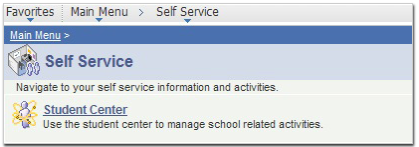 Click on the Message Center link.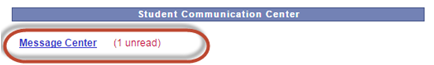 Click on the message hyperlink to view the message. 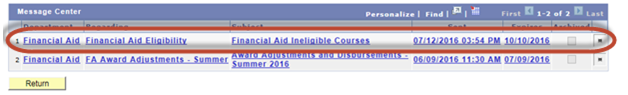 